第十六期亚太人力资源服务机构外包业务“高才班”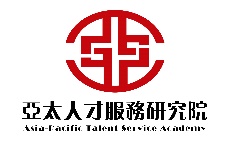 第六期亚太人力资源服务“总才班”研修报名表亚太人才服务研究院2023年2月1日姓名职务手机项目（请在参加项目前打√）□ 3月23日，“高才班”□ 3月24-25日，“总才班”□ 3月23日，“高才班”□ 3月24-25日，“总才班”□ 3月23日，“高才班”□ 3月24-25日，“总才班”收款账号（请于3月16日前转款）收款账号（请于3月16日前转款）账 户 名：深圳市人立行商务服务有限公司开户银行：工行深圳高新园南区支行账    号：40000 272092 00160269账 户 名：深圳市人立行商务服务有限公司开户银行：工行深圳高新园南区支行账    号：40000 272092 00160269请打√选择发票信息（发票将于报到日统一发放）请打√选择发票信息（发票将于报到日统一发放）请打√选择发票信息（发票将于报到日统一发放）请打√选择发票信息（发票将于报到日统一发放）发票类型发票类型□ 增值税专用发票    □ 增值税普通电子发票□ 增值税专用发票    □ 增值税普通电子发票发票内容发票内容□ 会议服务费        □ 咨询服务费     □ 生活服务费*培训费□ 会议服务费        □ 咨询服务费     □ 生活服务费*培训费发票抬头：税务登记证号：单位地址：（如需开设电子普票此栏可不填写）单位电话：（如需开设电子普票此栏可不填写）开户银行：（如需开设电子普票此栏可不填写）银行账号：（如需开设电子普票此栏可不填写）发票抬头：税务登记证号：单位地址：（如需开设电子普票此栏可不填写）单位电话：（如需开设电子普票此栏可不填写）开户银行：（如需开设电子普票此栏可不填写）银行账号：（如需开设电子普票此栏可不填写）发票抬头：税务登记证号：单位地址：（如需开设电子普票此栏可不填写）单位电话：（如需开设电子普票此栏可不填写）开户银行：（如需开设电子普票此栏可不填写）银行账号：（如需开设电子普票此栏可不填写）发票抬头：税务登记证号：单位地址：（如需开设电子普票此栏可不填写）单位电话：（如需开设电子普票此栏可不填写）开户银行：（如需开设电子普票此栏可不填写）银行账号：（如需开设电子普票此栏可不填写）会议酒店信息（报到、培训、用餐及住宿酒店）会议酒店信息（报到、培训、用餐及住宿酒店）会议酒店信息（报到、培训、用餐及住宿酒店）会议酒店信息（报到、培训、用餐及住宿酒店）酒店名称：成都麦田天阅酒店（也叫天阅酒店）酒店地址：成都市武侯区火车南站西路15号协议价：350元/晚，大床房/标间同价，豪华单间/天阅单间同价，含早酒店预订电话：范经理，15208128220温馨提醒：提交报名后，请自行与范经理联系预订房间。豪华单间数量有限，先订先得。          退房时与酒店结算，酒店开据发票。酒店名称：成都麦田天阅酒店（也叫天阅酒店）酒店地址：成都市武侯区火车南站西路15号协议价：350元/晚，大床房/标间同价，豪华单间/天阅单间同价，含早酒店预订电话：范经理，15208128220温馨提醒：提交报名后，请自行与范经理联系预订房间。豪华单间数量有限，先订先得。          退房时与酒店结算，酒店开据发票。酒店名称：成都麦田天阅酒店（也叫天阅酒店）酒店地址：成都市武侯区火车南站西路15号协议价：350元/晚，大床房/标间同价，豪华单间/天阅单间同价，含早酒店预订电话：范经理，15208128220温馨提醒：提交报名后，请自行与范经理联系预订房间。豪华单间数量有限，先订先得。          退房时与酒店结算，酒店开据发票。酒店名称：成都麦田天阅酒店（也叫天阅酒店）酒店地址：成都市武侯区火车南站西路15号协议价：350元/晚，大床房/标间同价，豪华单间/天阅单间同价，含早酒店预订电话：范经理，15208128220温馨提醒：提交报名后，请自行与范经理联系预订房间。豪华单间数量有限，先订先得。          退房时与酒店结算，酒店开据发票。